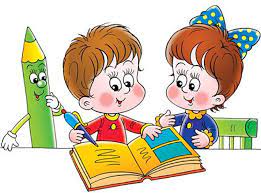 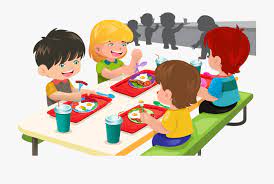 JELOVNIK- produženi boravak29.4.-3.5.2024.Ponedjeljak: 	RIŽOTO S PILETINOM, SALATAUžina: 		DONUTUtorak:             PILEĆI MEDALJONI, POMFRIT, KETCHUPUžina:		KRUH S LINOLADOMSrijeda:            --------Užina:		-----Četvrtak:	TJESTENINA S MLJEVENIM MESOM, SALATAUžina:		BUHTLEPetak 		RIBLJI ŠTAPIĆI, RIŽA, SALATAUžina:		KOLAČRavnateljTomislav Rajić